Trường mầm non Cự KhốiBài tập toán khối mẫu giáo nhỡ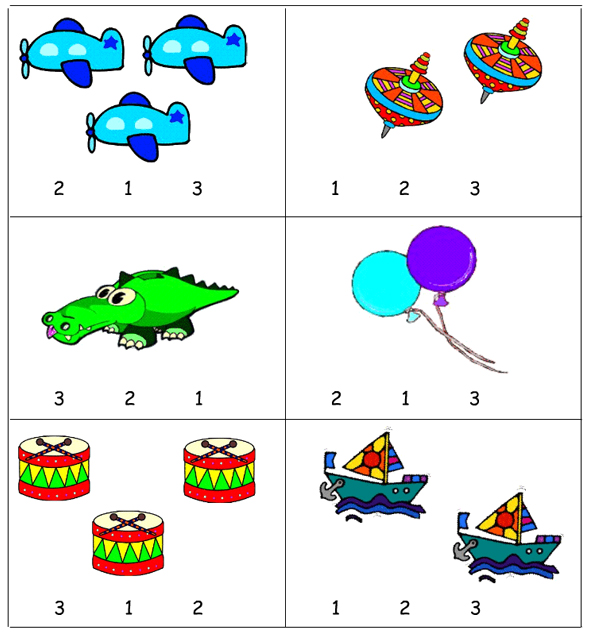 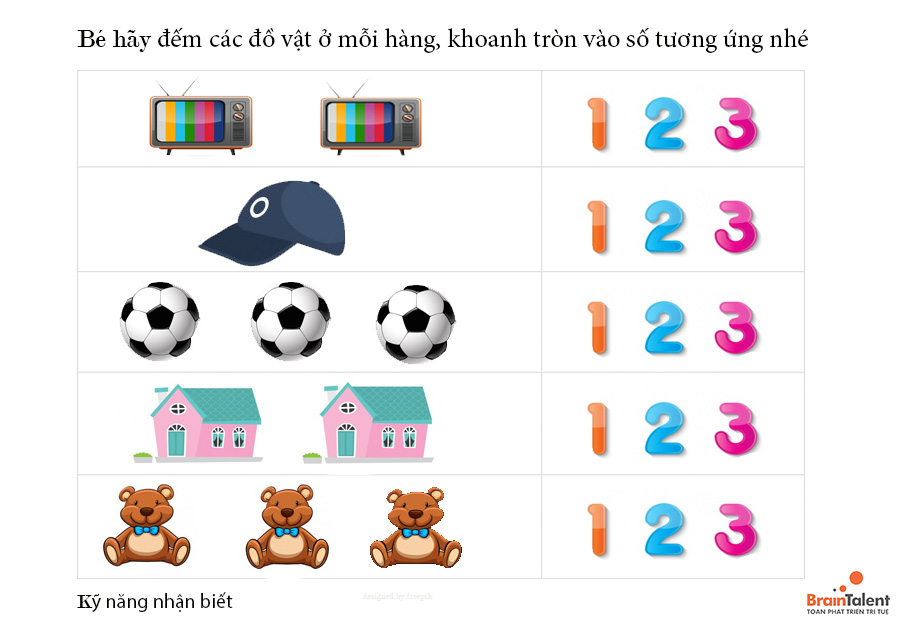 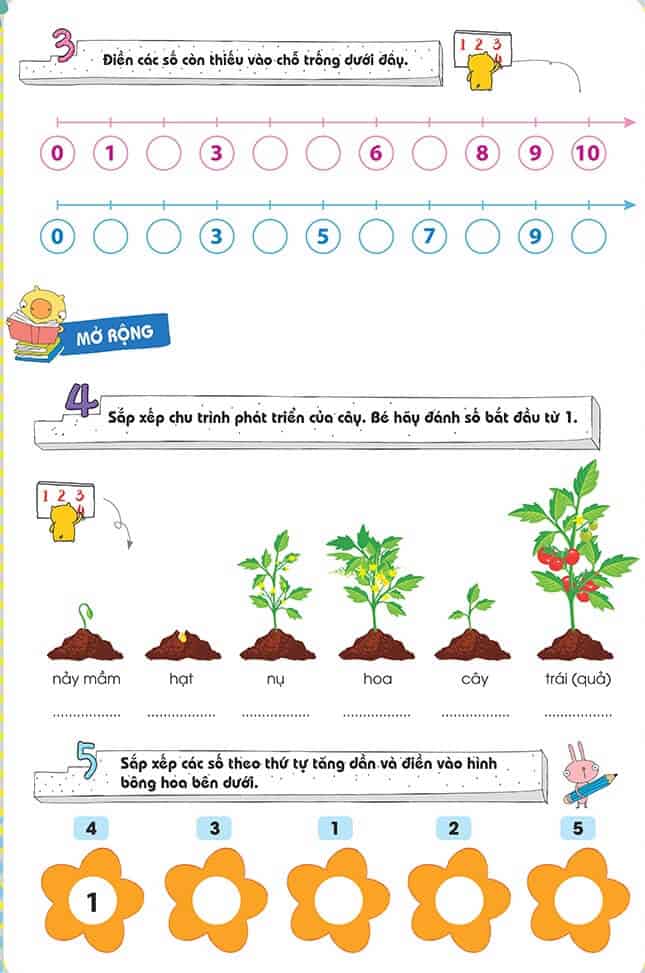 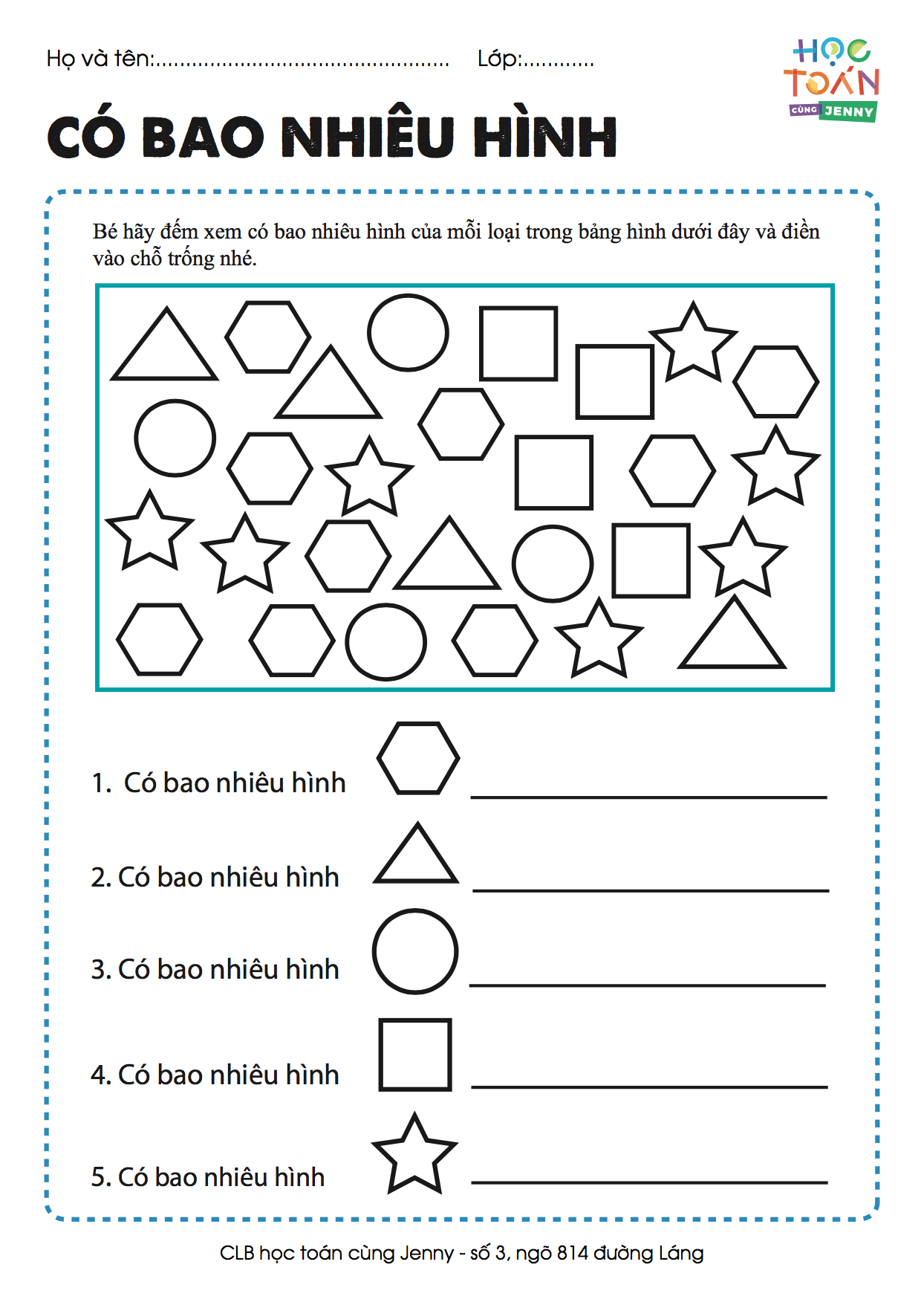 